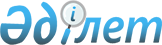 Об утверждении Правил ликвидации и консервации объектов недропользования
					
			Утративший силу
			
			
		
					Постановление Правительства Республики Казахстан от 6 июня 2011 года № 634. Утратило силу постановлением Правительства Республики Казахстан от 24 ноября 2015 года № 941      Сноска. Утратило силу постановлением Правительства РК от 24.11.2015 № 941 (вводится в действие со дня его первого официального опубликования).      Примечание РЦПИ.

      В соответствии с Законом РК от 29.09.2014 г. № 239-V ЗРК по вопросам разграничения полномочий между уровнями государственного управления  см. совместный приказ Министра по инвестициям и развитию Республики Казахстан от 27 февраля 2015 года № 200 и Министра энергетики Республики Казахстан от 27 февраля 2015 года № 155.      В соответствии с подпунктом 51) статьи 16 Закона Республики Казахстан от 24 июня 2010 года "О недрах и недропользовании" Правительство Республики Казахстан ПОСТАНОВЛЯЕТ:



      1. Утвердить прилагаемые Правила ликвидации и консервации объектов недропользования.



      2. Признать утратившим силу постановление Правительства Республики Казахстан от 23 января 2008 года № 53 "Об утверждении Правил ликвидации и консервации объектов недропользования" (САПП Республики Казахстан, 2008 г., № 2, ст. 23).



      3. Настоящее постановление вводится в действие по истечении десяти календарных дней со дня первого официального опубликования.      Премьер-Министр

      Республики Казахстан                       К. Масимов

Утверждены                  

постановлением Правительства

Республики Казахстан        

от 6 июня 2011 года № 634    

Правила ликвидации и консервации объектов недропользования 

1. Общие положения

      1. Настоящие Правила разработаны в соответствии с Законом Республики Казахстан от 24 июня 2010 года "О недрах и недропользовании" и определяют порядок ликвидации и консервации объектов недропользования, на которых проводятся или проводились работы, относящиеся к государственному геологическому изучению недр, разведке и добыче, в том числе разведке и добыче подземных вод, твердых полезных ископаемых, углеводородного сырья, общераспространенных полезных ископаемых, лечебных грязей, разведке недр для сброса сточных вод, а также строительству и (или) эксплуатации подземных сооружений, не связанные с разведкой и (или) добычей, за исключением технологических единиц объекта недропользования (нефтяные и газовые скважины различного назначения) ликвидируемые в соответствии с согласованными и утвержденными планами развития горных работ.



      2. В Правилах используются следующие понятия:



      1) ликвидация объекта недропользования или его части - мероприятия по ликвидации последствий деятельности, связанной с проведением операций по недропользованию, предусмотренные проектом ликвидации;



      2) консервация объекта недропользования или его части - мероприятия по консервации при прекращении операций по недропользованию, а также в случае полной отработки запасов полезных ископаемых в соответствии с проектным документами и рабочей программой.



      3. К недропользователям, осуществляющие ликвидацию или консервацию объектов недропользования, предъявляются следующие требования:



      1) обеспечение безопасного пребывания людей при проведении работ по ликвидации или консервации объектов недропользования;



      2) обеспечение сохранности законсервированных объектов;



      3) предохранение зданий и сооружений от вредного влияния последствий недропользования (сдвижений, обрушений, оползней, подтоплений, просадок грунта);



      4) обеспечение соблюдения экологических и санитарно-эпидемиологических требований, которые включают разработку документации оценки воздействия на окружающую среду ликвидации и консервации объектов недропользования с обязательным приложением к нему положительных заключений государственной экологической и санитарно-эпидемиологической экспертиз;



      5) обеспечение соблюдения требований промышленной безопасности, в том числе разработка и регистрация Декларации промышленной безопасности в установленном порядке;



      6) ликвидация последствий нанесенного ущерба окружающей среде по проекту ликвидации и консервации объекта недропользования.



      4. При ликвидации объектов недропользования недропользователь уведомляет местный исполнительный орган области, города республиканского значения и столицы для его использования в иных хозяйственных целях.



      5. Проект ликвидации и консервации включает следующие документы:



      1) пояснительную записку, в которой отражаются вопросы по соответствующей подготовке и непосредственной ликвидации или консервации объекта недропользования;



      2) геологическую, маркшейдерскую и графическую документацию, полностью отражающую фактическое состояние недр в пределах горного или геологического отвода данного объекта недропользования;



      3) копии топографических планов земной поверхности, геологической карты, разрезов и погоризонтных планов месторождения полезных ископаемых;



      4) схемы размещения ликвидируемых или консервируемых объектов недропользования, а также других производственных объектов.



      Проект ликвидации и консервации также включает следующие мероприятия:



      1) по обеспечению безопасности населения и персонала, охране недр и окружающей среды, зданий и сооружений, в том числе меры по предотвращению прорывов воды, газов, распространению подземных пожаров;



      2) по предотвращению загрязнения подземных вод;



      3) по обеспечению радиационной безопасности персонала и населения;



      4) оценку воздействия ликвидации или консервации объекта недропользования на окружающую среду;



      5) меры, исключающие на период консервации несанкционированное использование и доступ к законсервированным объектам недропользования. 

2. Порядок проведения ликвидации и консервации

объекта недропользования

      6. Для ликвидации и консервации объекта недропользования или его части недропользователь направляет письменное уведомление о необходимости намечаемой ликвидации или консервации с указанием предполагаемых сроков начала и окончания работ по ликвидации или консервации объектов недропользования в компетентный орган и в уполномоченный орган в области охраны окружающей среды.



      К уведомлению прилагаются:



      1) технико-экономическое обоснование и экономический расчет, обосновывающий необходимость ликвидации или консервации объектов недропользования;



      2) сведения об оставшихся неотработанных запасах полезных ископаемых, в том числе в предохранительных и других целях, о наличии попутно добытых, временно не используемых полезных ископаемых, а также отходов производства (в хвостохранилишах, отвалах), содержащих и не содержащих полезные компоненты, вредные и ядовитые вещества;



      3) согласованный и утвержденный в установленном порядке проект ликвидации или консервации объекта недропользования.



      Указанная документация должна полностью отражать информацию о фактическом состоянии запасов полезных ископаемых, состоянии объекта недропользования, земной поверхности, ограниченной земельным отводом.



      7. Объекты недропользования ликвидируются или консервируются в соответствии с проектом ликвидации или консервации, разработанным проектной организацией, имеющей соответствующую лицензию на выполнение работ и оказание услуг в области охраны окружающей среды.



      8. Проект ликвидации и консервации разрабатывается на основании задания на разработку и в его составе будут приведены мероприятия по приведению земельных участков, занятых под объекты недропользования в состояние, пригодное для дальнейшего использования в целях вовлечения их в хозяйственный оборот в зависимости от направления особенностей и режима использования данных земельных участков и местных условий.



      Сроки консервации объектов недропользования в каждом конкретном случае устанавливаются недропользователем по согласованию с компетентным органом, которые предусматриваются в проекте ликвидации или консервации. По объектам, находящимся на консервации, меры по недопущению хозяйственной деятельности, определяются проектом ликвидации и консервации.



      Объект, находящийся на консервации, ограждается и на ограждении устанавливаются таблички с указанием названия консервируемого объекта и даты консервации объекта.



      9. Проект ликвидации или консервации согласовывается с уполномоченными органами в области охраны окружающей среды, по изучению и использованию недр, в области промышленной безопасности, обеспечения санитарно-эпидемиологического благополучия населения, по  земельным отношениям и утверждается недропользователем, финансирующим проведение работ по проектированию и реализации проекта.



      10. Финансирование работ, связанных с ликвидацией или консервацией объекта, осуществляется за счет средств ликвидационного фонда.



      11. При прекращении операций по недропользованию недропользователь приступает к выполнению работ по ликвидации или консервации объекта недропользования. В случае необходимости принятия экстренного решения о прекращении добычи, недропользователь проводит комплекс мероприятий, обеспечивающих сохранение производственных объектов до начала их ликвидации или консервации.



      12. Проведение работ по ликвидации или консервации объектов недропользования должно осуществляться в полном соответствии с утвержденным проектом.



      13. Приемка работ по ликвидации или консервации объекта недропользования (или его части) по их завершении осуществляется комиссией, создаваемой компетентным органом из представителей уполномоченных органов в области охраны окружающей среды, изучения и использования недр, промышленной безопасности, обеспечения санитарно-эпидемиологического благополучия населения, по земельным отношениям и местных исполнительных органов области, городов республиканского значения и столицы.



      14. Комиссия на основании непосредственного осмотра и оценки полноты и качества выполненных работ, предусмотренных проектом ликвидации или консервации, составляет акт приемки работ по ликвидации или консервации объекта недропользования (далее - акт приемки), согласно приложению 1 к настоящим Правилам.



      К акту приемки должны быть приложены:



      1) планы размещения ликвидированных или законсервированных объектов недропользования и других производственных объектов;



      2) перечень и объем фактически выполненных работ, предусмотренных проектом ликвидации или консервации;



      3) справка о фактически произведенных затратах на ликвидацию или консервацию объекта недропользования или его части.



      После получения акта приемки, утвержденного уполномоченным органом в области охраны окружающей среды, геологическая и маркшейдерская и иная документация пополняется на момент завершения работ и сдается в установленном порядке на хранение в уполномоченный орган по изучению и использованию недр.



      Указанная документация полностью отражает остаточное состояние запасов и степень использованности месторождения полезных ископаемых, состояние производственных объектов, рельефа на участке данной земной поверхности.



      15. Перечень ликвидированных и находящихся на консервации объектов недропользования ведется уполномоченным органом в области изучения и использования недр, согласно приложениям 2, 3 к настоящим Правилам.

Приложение 1           

к Правилам ликвидации и

консервации объектов   

недропользования       

                                АКТ

      приемки и оценки работ, выполненных в целях ликвидации

              (консервации) объектов недропользования      № _____                                "__" _________ 20__ года_____________________________________________________________________

            (название объекта недропользования или его части)Комиссия, назначенная приказом ______________________________________

                           (наименование органа, создавшего комиссию)

_____________________________________________________________________от "__" _________ 20__ года № _____ в составе _______________________

_____________________________________________________________________

        (фамилия, имя, отчество и занимаемая должность каждого

                             члена комиссии)

_____________________________________________________________________

_____________________________________________________________________

___________________________________________________________ произвела

осмотр ликвидированного (законсервированного) объекта

едропользования (части объекта) и рассмотрела все представленные

документы и материалы, характеризующие полноту и качество работ,

осуществленных в целях ликвидации (консервации) объекта

недропользования (части объекта) в соответствии с требованиями

законодательства Республики Казахстан о недрах и недропользовании и

Правил ликвидации и консервации объектов недропользования, а также

проекта ликвидации (консервации) объекта недропользования (части

объекта).

Решение комиссии: ___________________________________________________

_____________________________________________________________________

      К акту прилагаются графические материалы, документы и справки,

иллюстрирующие полноту и качество выполненных работ, копии

правоустанавливающих документов, по которым проводились операции по

недропользованию.Председатель комиссии:Члены комиссии:

Приложение 2           

к Правилам ликвидации и

консервации объектов   

недропользования       

         Перечень ликвидированных объектов недропользования

Приложение 3           

к Правилам ликвидации и

консервации объектов   

недропользования       

      Перечень законсервированных объектов недропользования
					© 2012. РГП на ПХВ «Институт законодательства и правовой информации Республики Казахстан» Министерства юстиции Республики Казахстан
				№

п/пНаимено-

вание

ликвиди-

рованного

объекта

недрополь-

зования,

его

террито-

риальное

располо-

жение,

недрополь-

зовательИндексДата

ликви-

дации

объекта

недро-

поль-

зования,

дата

акта

приемкиОсновные

причины

ликви-

дации

объекта

недрополь-

зования

(его

части)Наименова-

ние

лицензиата,

разработав-

шего проект

ликвидацииНаимено-

вание

госоргана, утвер-

дившего

акт о

ликвидации

объекта

недрополь-

зования

(его части)Наиме-

нование

произ-

вод-

ствен-

ного

объек-

та, в

котором

хранят-

ся

мате-

риалы

по

ликви-

дацииРеес-

тровый №

горно-

отвод-

ного

акта

и дата

его

выдачиПри-

меча-

ние12345678910№

п/пНаимено-

вание

закон-

сервиро-

ванного

объекта,

его терри-

ториаль-

ное распо-

ложение,

недро-

пользо-

вательИндексДата

ликви-

дации

объекта

недро-

пользова-

ния, дата

акта

приемкиОсновные

причины

консер-

вации

объекта

недро-

пользова-

ния (его

части)Наименова-

ние лицен-

зиата,

разработав-

шего

проект

ликвидацииНаимено-

вание

госоргана,

утвер-

дившего

акт о

консер-

вации

объекта

недрополь-

зования

(его части)Наиме-

нование

произ-

вод-

ствен-

ного

объекта,

в

котором

хранят-

ся мате-

риалы

по кон-

сервацииРеестро-

вый №

горно-

отвод-

ного

акта и

дата его

выдачиПри-

меча-

ние12345678910